Groupe 2 – UTILISATION TABLETTES : application Decibel meterFiche « Utilisation application Decibel meter »Date : 				Discipline : 			Classe :    		 Enseignant : Fiche de préparation de séquenceDate : 									Discipline : 				Classe	: 		Enseignant : Fiche de déroulement de séance N°2Nom : ……………………….…….		  Date : …. / ….. / 2015Prénom : ……………….Q 1 : Compléter le tableau suivant à l’aide de l’application « decibelmeter » en mesurant l’intensité sonore en fonction des différentes situations et indiquer les sensations ressenties à l’aide des adjectifs suivants : Calme, bruyant, agréable, douloureux, insupportable, reposant, fatiguant, pénible, supportable.Q 2 : Replacer les différents lieux sur l’échelle du bruit en fonction des relevés sonores. 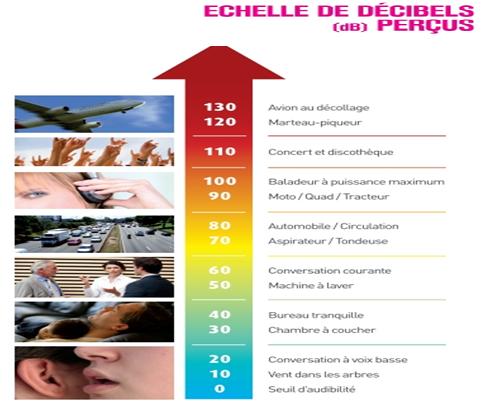 Evaluation formative : la mesure du bruitQuizQuelle est l'unité de mesure du bruit?   Décibel A  Hertz  Ampère  KilogrammeQuel paramètre est modifié lors de l'élévation du niveau sonore  La fréquence  L'intensité  La tension  Les cordes vocalesUn bruit devient dangereux à partir de combien de décibels?   20dB  40 dB  60 dB  80 dBDonner le niveau de décibel d'une fraiseuse  20 dB  40 dB  90 dB  120 dBDate de mise en œuvre5 mars 2015Nombre de formateurs4Discipline des formateursbiotechnologiesScénario pédagogique envisagé :classeeffectifthèmePremière BP usinage12 élèvesLes risques liés au bruitObjectif général : Etre capable de prévenir les risques liés au bruitObjectifs intermédiaires :Mesurer différentes intensités sonoresDécrire les sensations ressentiesCompléter l’échelle du bruitAvantagesUtilisation d’outils TICEAutonomie des élèves Transversalité atelier et maths-physiqueApproche différente avec les élèves. Faire le lien dans le quotidien.Application utilisable en PFMP notamment pour constuire le dossier de terminale.Application gratuite et facile à utiliser. Application présente sur les smart phonesInconvénientsDifficile à mettre en œuvre avec une classe agitéeAvoir des tablettes avec application à dispositionMise en danger les élèves si le bruit dépasse un certain seuil. Utilisation des téléphones et donc les élèves peuvent consulter les mails les messages : gestion de classe difficile. Secteur professionnel : UsinageSecteur professionnel : UsinageClasse : 1 TUNombre d’élèves : 12Champs disciplinaires : PSEChamps disciplinaires : PSEThème/Domaine : LE BRUITCompétences (savoir faire) attendues : - Identifier un problème- Mettre en œuvre une approche par les risques- Savoir utiliser une application dune tablette tactile- Traiter l’information- Mettre en relationCompétences (savoir faire) attendues : - Identifier un problème- Mettre en œuvre une approche par les risques- Savoir utiliser une application dune tablette tactile- Traiter l’information- Mettre en relationConnaissances :  (points du référentiel abordés)- Sources du bruit- Anatomie et physiologie de l’oreille- Conséquences du bruit sur l’organisme, sur la vie sociale- Mesures de préventionPré-requis : compétences- Méthodologie d’approche par les risques- Maitriser l’outil tablette tactile- -Pré-requis : compétences- Méthodologie d’approche par les risques- Maitriser l’outil tablette tactile- -Pré-requis : connaissances- Définition d’une onde- Approche par les risques- Notion de fréquence, période et amplitude-Objectif général de la séquence : être capable de prévenir les risques liés au bruitObjectif général de la séquence : être capable de prévenir les risques liés au bruitObjectif général de la séquence : être capable de prévenir les risques liés au bruitSituation ou problématique : Marius, 17 ans, en terminale Bac Pro Usinage se sent fatigué et irritable suite aux 4 heures d’atelier. Il a constaté que l’après midi où ils ont rangé l’atelier et que les machines n’étaient pas en route, sa fatigue était moindre.Situation ou problématique : Marius, 17 ans, en terminale Bac Pro Usinage se sent fatigué et irritable suite aux 4 heures d’atelier. Il a constaté que l’après midi où ils ont rangé l’atelier et que les machines n’étaient pas en route, sa fatigue était moindre.Situation ou problématique : Marius, 17 ans, en terminale Bac Pro Usinage se sent fatigué et irritable suite aux 4 heures d’atelier. Il a constaté que l’après midi où ils ont rangé l’atelier et que les machines n’étaient pas en route, sa fatigue était moindre.Organisation de la séquenceOrganisation de la séquenceOrganisation de la séquenceNuméro de la séanceObjectif de la séanceObjectif de la séanceSéance 1Etre capable de pratiquer une approche par les risques à partir de la situation Etre capable d’identifier les caractéristiques physiques du bruit Etre capable de pratiquer une approche par les risques à partir de la situation Etre capable d’identifier les caractéristiques physiques du bruit Séance 2Etre capable de mesurer le bruit grâce à une application afin de compléter l’échelle du bruitEtre capable de mesurer le bruit grâce à une application afin de compléter l’échelle du bruitSéance 3Etre capable d’identifier sur un schéma les différents organes de l’oreille afin d’en déduire le trajet du sonEtre capable de citer les conséquences du bruit sur l’organisme.Etre capable d’identifier sur un schéma les différents organes de l’oreille afin d’en déduire le trajet du sonEtre capable de citer les conséquences du bruit sur l’organisme.Séance 4Etre capable de proposer des mesures de prévention pour lutter contre le bruit.Etre capable de proposer des mesures de prévention pour lutter contre le bruit.Evaluations prévuesEvaluation formative à chaque séance, et sommative en fin de séquence.Evaluation formative à chaque séance, et sommative en fin de séquence.Thématique : LES RISQUES LIES AU BRUITThématique : LES RISQUES LIES AU BRUITThématique : LES RISQUES LIES AU BRUITClasse : 1 TU (usinage)Nombre d ‘élèves :       12                   Durée : 55 mnClasse : 1 TU (usinage)Nombre d ‘élèves :       12                   Durée : 55 mnClasse : 1 TU (usinage)Nombre d ‘élèves :       12                   Durée : 55 mnObjectif de la séance : Etre capable de mesurer le bruit grâce à une application sur tablette afin de construire l’échelle du bruitObjectif de la séance : Etre capable de mesurer le bruit grâce à une application sur tablette afin de construire l’échelle du bruitObjectif de la séance : Etre capable de mesurer le bruit grâce à une application sur tablette afin de construire l’échelle du bruitObjectif de la séance : Etre capable de mesurer le bruit grâce à une application sur tablette afin de construire l’échelle du bruitObjectif de la séance : Etre capable de mesurer le bruit grâce à une application sur tablette afin de construire l’échelle du bruitObjectif de la séance : Etre capable de mesurer le bruit grâce à une application sur tablette afin de construire l’échelle du bruitObjectifs intermédiaires(verbes d’action)Activités des élèvesSupports y compris expérience ou documents / PFMP/moyens / Méthodes pédagogiquesSupports y compris expérience ou documents / PFMP/moyens / Méthodes pédagogiquesActivité de l’enseignantDuréeEC de mesurer différentes intensités sonores Mesurer le bruit en salle de cours, aux ateliers dans différentes conditions et situations et à l’extérieurUtilisation de l’application DécibelMeterTrace écrite sous forme de tableau présentant les différentes situationsUtilisation de l’application DécibelMeterTrace écrite sous forme de tableau présentant les différentes situationsGuide les élèves dans les différents lieux30 mnEC de décrire les sensations ressenties grâce à un adjectif choisi dans une listeCompléter le tableau de la trace écrite avec les différentes sensations ressenties Trace écriteTrace écriteGuide les élèves dans les différents lieux30 mnEC de compléter l’échelle du bruit  Replacer les mesures prises sur u n schéma  Schéma de l’échelle du bruit présentant certains exemplesSchéma de l’échelle du bruit présentant certains exemplesVérifie le travail des élèves sur leurs supports et fait un bilan au tableau15 mnEvaluation formativeQuizz papier et vidéoprojetéQuizz papier et vidéoprojeté5 mnLieuLieuMesure sonore en décibels (dB)SensationsSalle de coursEn évaluationSalle de coursEn travail de groupeAtelierMachines éteintesAtelierUn tour AtelierUne fraiseuseAtelierLa moitié des machines alluméesAtelierToutes les machines alluméesEnvironnement extérieurPendant l’intercoursEnvironnement extérieurPendant un cours………………………………………..………………………………………..………………………………………..………………………………………..………………………………………..………………………………………..………………………………………..………………………………………..………………………………………..………………………………………..………………………………………..………………………………………..………………………………………..………………………………………..